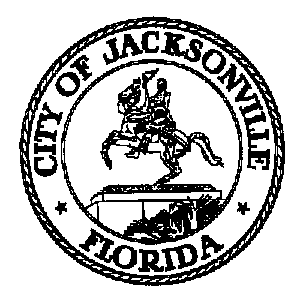 JACKSONVILLE CITY COUNCILRESEARCH DIVISIONTask Force on Safety and Crime ReductionWorkforce Training Subcommittee Meeting MinutesJune 6, 201910:30 amDon Davis RoomFirst Floor, City Hall117 W. Duval StreetChair: Tom GeismarRicky Brown-Excused Marian Hannah Carolyn HermanCeil Pillsbury-Schellenberg- ExcusedShamika WrightJennifer Blalock, Subject Matter ExpertTopic: Task Force on Safety and Crime Reduction – Workforce Training SubcommitteeAttendance: Colleen Hampsey – Council Research; Crystal Shemwell– Legislative Services; Chiquita Moore – Mayor’s OfficeFor all other attendees please see the sign in sheetMeeting Convened: 10:36 amThis was the twelfth meeting for the Workforce Training Subcommittee. Chairperson Tom Geismar welcomed the group and called for introductions from the members in attendance. The subcommittee reviewed the minutes from the previous meeting and approved them as presented. The group discussed the preliminary Task Force report as submitted to the Council President last month, a continuous funding source for children’s services as implemented in several other municipalities, and the need for patience while addressing the root causes of crime and poverty to affect generational change. Vincente Waugh, high school student, presented a social media awareness campaign to the subcommittee. Mr. Waugh explained how precise targeting works on various media platforms and how that could be used to connect young people with services and programs. Dr. Blalock cautioned against targeting specific low income zip codes with trade focused programs and not including college oriented programs as well as that would be inequitable. Dr. Blalock also mentioned the difficulties DCPS faces to recruit qualified instructors for their vocational programs. Ms. Moore noted that some schools which offer vocational programs need to emphasize the real world earning potential from trade careers to improve people’s perceptions. The members agreed that there needs to be more awareness of existing services and an overall public mindset change. The subcommittee also discussed Ms. Herman’s hub idea for workforce training coordination and made comparisons to services already in existence in the city. Damian Cook, Grant Administrator in the Office of Grants and Compliance, was in attendance to speak about City grant requirements. Mr. Cook explained that there are numerous types of grants offered by the City and that his office is tasked with providing good stewardship over public dollars. Public Service Grant guidelines specify the length of time an organization must have been in existence and requires several accountability steps. There are also mandatory training sessions for PSG applicants. PSGs are focused upon certain at risk populations or core values important to the city. The subcommittee talked about two possible recommendations regarding grants, one to increase the overall allocation of funds to extend to more organizations and one to offer small/new organizations with assistance on capacity building. The next Workforce Training Subcommittee meeting has yet to be scheduled.Public comment: none.Meeting Adjourned: 12:39 pm Minutes: Colleen Hampsey, Council Research CHampsey @coj.net   (904) 630-1498Posted 6.7.19 5:00 pmTape: Task Force on Safety and Crime Reduction Workforce Training Subcommittee -Legislative Services Division 6.6.19